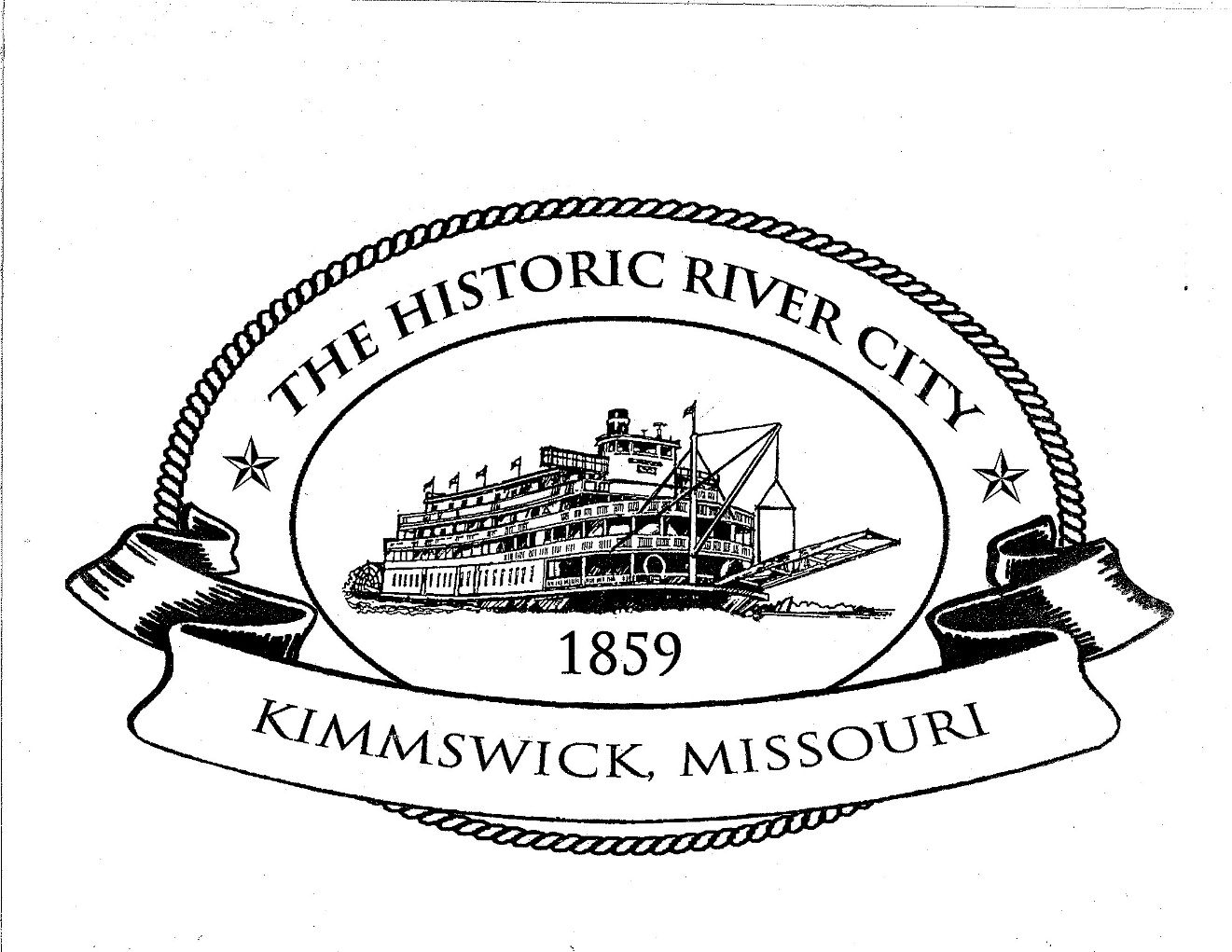 KIMMSWICK CITY BUDGET  January 2018  December 2018ADOPTED 12/11/2017         